The Non-Emergency Patient Transport and First Aid Services Act 2003 (the Act) requires the Secretary of the Department of Health (the department) to assess the fitness and propriety of a current or prospective NEPT licence holders (applicant), including whether or not the applicant is of sound financial reputation and stable financial background.The following statement is to be completed by a Certified Practicing Accountant (CPA), Chartered Accountant (CA) or Public Accountant. This statement is provided for the sole purpose of assisting the department to assess an application made under the Act. 	 Please attach any qualifications to, or explanations of, the above statement that you may wish to make.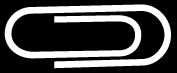 Email completed applications to: Attention Manager, NEPTFirstAidRegulation@health.vic.gov.auAccountant’s statement 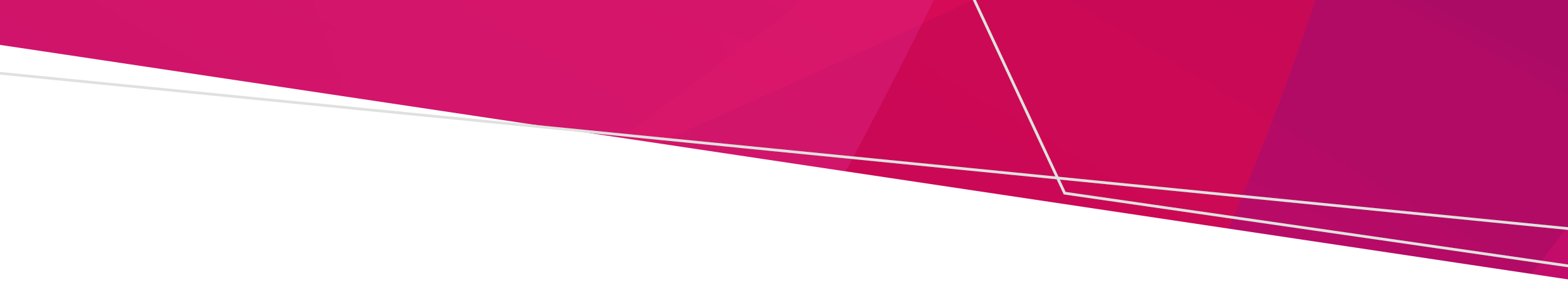 Non-Emergency Patient Transport – Licencing OFFICIALName of NEPT service licence /certificate holder (proprietor of licence) Name of NEPT service (trading name)*if different from aboveAccounting practice business name and ABNAccountant’s nameAccountant’s addressPostcode:      Qualification Certified Practicing Accountant  Chartered Accountant  Public Accountant I have considered all relevant documentation relating to the financial affairs of the above NEPT licence/certificate holder. I am satisfied that at the time of making this statement, the licence/certificate holder:has, and is likely to continue to have, the financial capacity to operate a NEPT service for a period of two (2) years; is able to pay payroll and associated staff costs andis able to pay its debts when they become due and payable.I have considered all relevant documentation relating to the financial affairs of the above NEPT licence/certificate holder. I am satisfied that at the time of making this statement, the licence/certificate holder:has, and is likely to continue to have, the financial capacity to operate a NEPT service for a period of two (2) years; is able to pay payroll and associated staff costs andis able to pay its debts when they become due and payable.Full name of Declarant (please print)Signature of DeclarantDateTo receive this document in another format, email NEPT, First Aid and Investigations <NEPTFirstAidRegulation@health.vic.gov.au>Authorised and published by the Victorian Government, 1 Treasury Place, Melbourne.© State of Victoria, Australia, Department of Health, September 2023.Available at NEPT <https://www.health.vic.gov.au/patient-care/non-emergency-patient-transport>